04.06.2020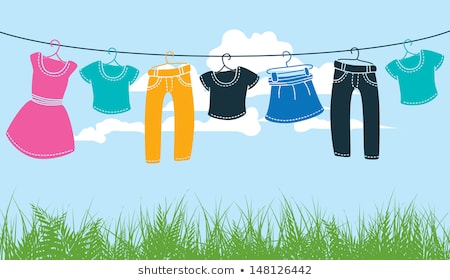 CLOTHES – UBRANIAZadanie 1. Posłuchaj proszę piosenki „Get dressed” https://www.youtube.com/watch?v=KDE6i_ZZkFU , można również posłuchać wymowy Clothing Vocabulary https://www.youtube.com/watch?v=pHer1COWyrQZadanie 2. Słownictwo – clothes 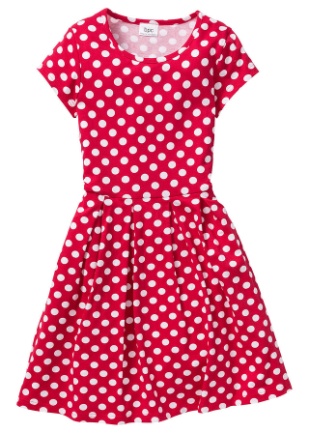 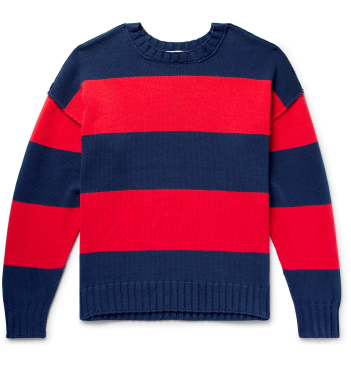 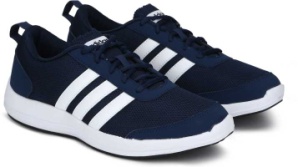 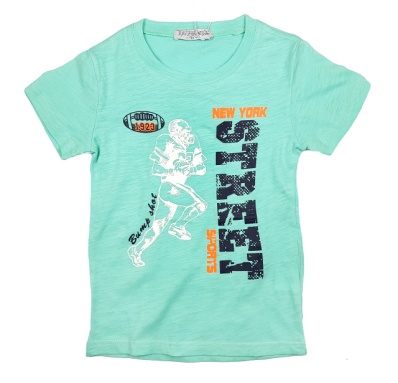 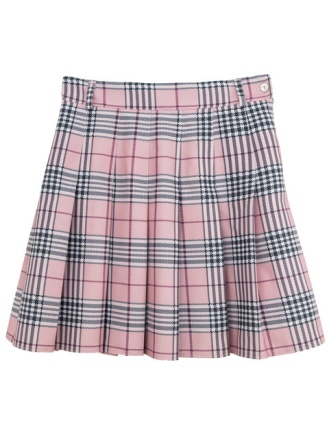 Zadanie 3. Clean or dirty? – Brudne czy czyste ubrania – połącz brudne ubrania z pralką, a czyste z szafą.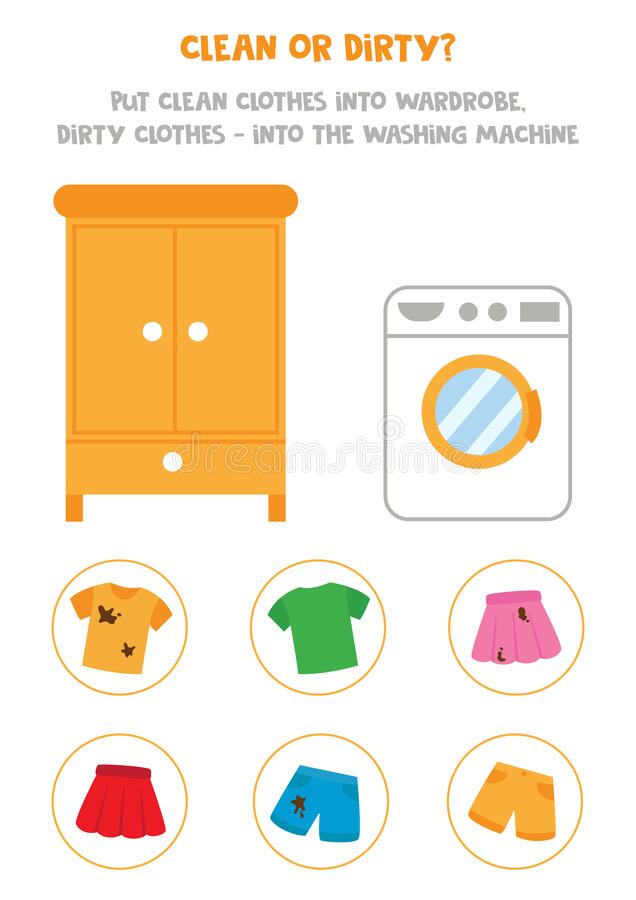 Zadanie 4. Połącz proszę paluszkiem ubranie w danym kolorze z odpowiednią szafą. 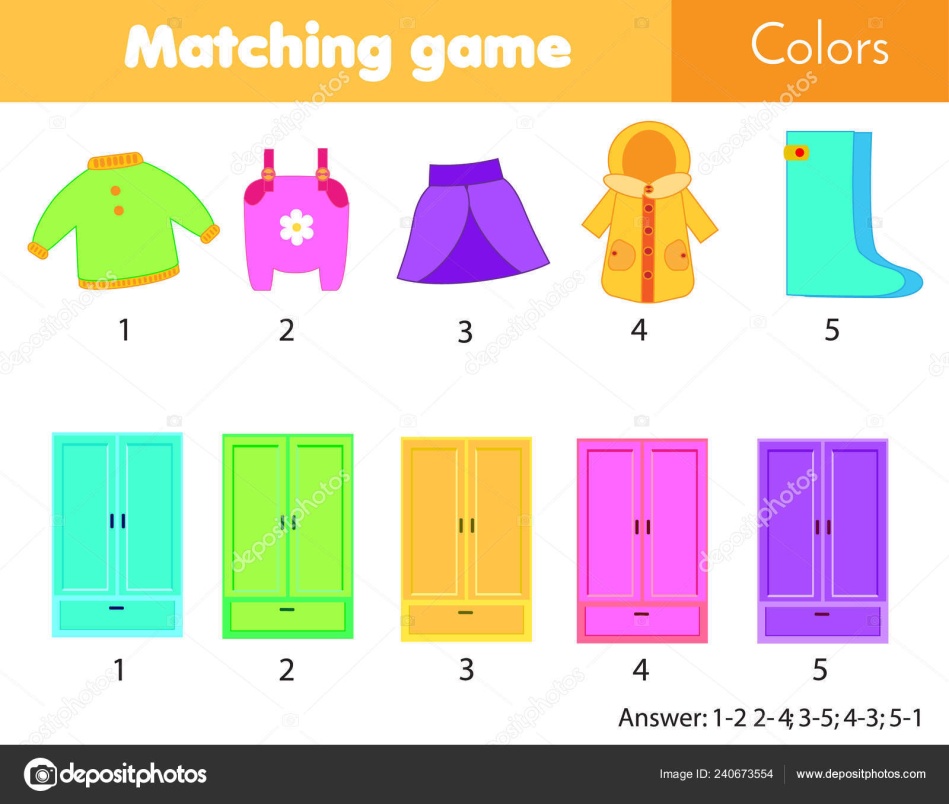 Zadanie 5. Połącz proszę ubrania z pralką w danym kolorze. 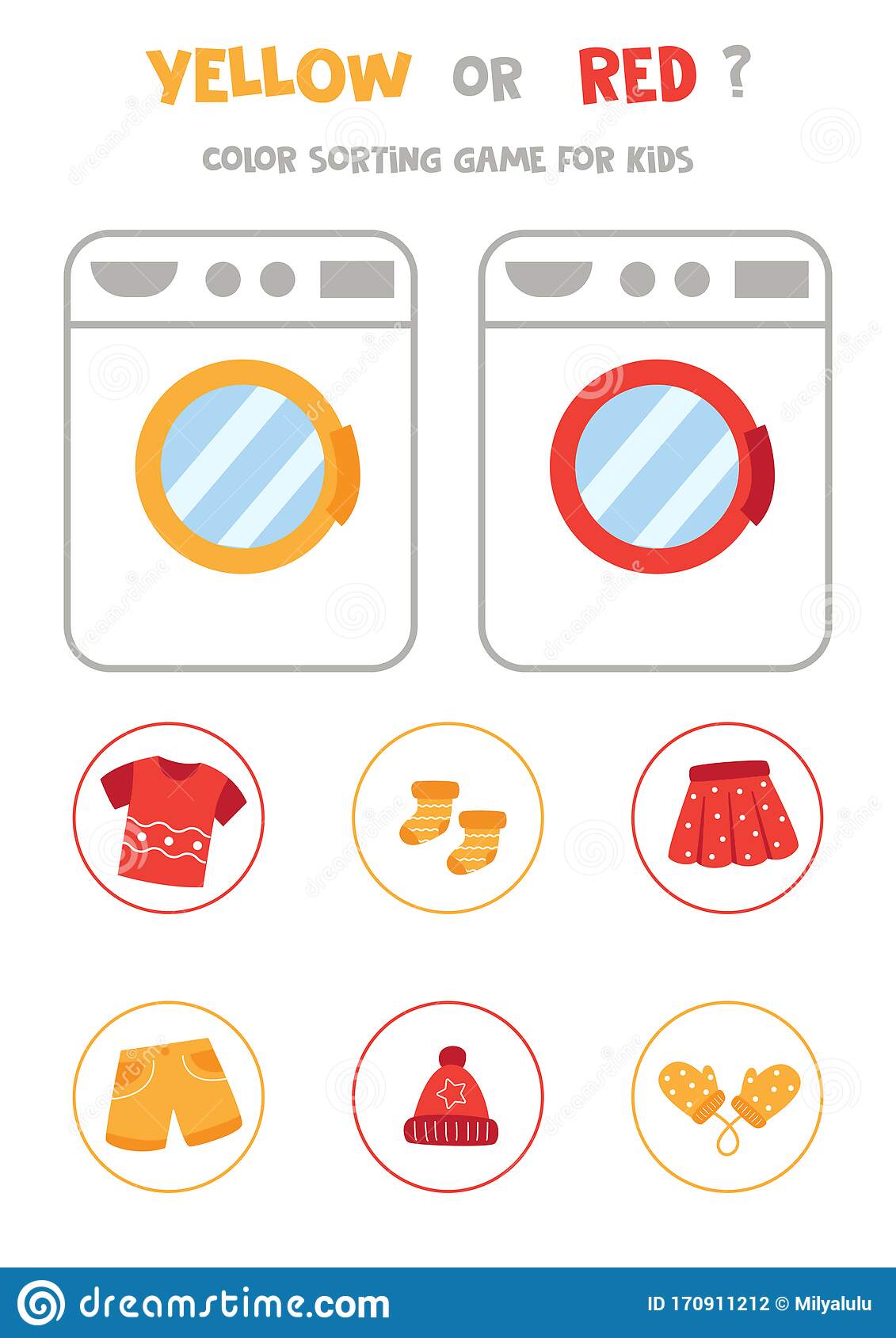 Dziękuję za Twoją dzisiejszą znakomitą pracę i pomoc rodziców                                                                                                Pani Marta